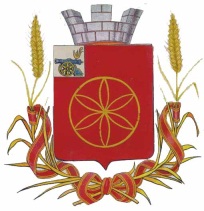  РУДНЯНСКОЕ РАЙОННОЕ ПРЕДСТАВИТЕЛЬНОЕ СОБРАНИЕРЕШЕНИЕот  «31» марта 2015г.                                                                                                   №574	В соответствии со статьей 28 Федерального закона от 06 октября 2003 года № 131-ФЗ «Об общих принципах организации местного самоуправления в Российской Федерации», статьей 14 Устава муниципального образования Руднянский район Смоленской области, решением Руднянского районного представительного Собрания от 27.01.2006г. № 84 «Об утверждении Положения «О порядке проведения публичных слушаний в муниципальном образовании Руднянский район Смоленской области», Руднянское районное представительное СобраниеРЕШИЛО:    	1. Назначить публичные слушания по проекту решения Руднянского районного представительного Собрания «Об утверждении отчета об исполнении бюджета муниципального образования Руднянский район Смоленской области за 2014» на 13 апреля 2015 года  в 11-00 (зал Администрации муниципального образования Руднянский район Смоленской области первый этаж).	2. Образовать организационный комитет по проведению публичных слушаний по проекту решения Руднянского районного представительного Собрания «Об утверждении отчета об исполнении бюджета муниципального образования Руднянский район Смоленской области за 2014» и утвердить его состав согласно приложению.Глава муниципального образования	Руднянский район Смоленской области               Ю.И.Ивашкин				Приложение к решению Руднянского районногопредставительного Собрания от «31» марта 2015г. №574Состав организационного комитета по проведению публичных слушаний по проекту решения Руднянского районного представительного Собрания  «Об утверждении отчета об исполнении бюджета муниципального образования Руднянский район Смоленской области за 2014»Моторико В.С. – председатель комиссии по бюджету и экономической политике Руднянского районного представительного Собрания, председатель организационного комитета;Зарянкина Н.И. –  начальник финансового управления Администрации муниципального образования Руднянский район Смоленской области, заместитель председателя организационного комитета;Вартляк В.В. – специалист 1 категории Руднянского районного представительного Собрания, секретарь организационного комитета;	Андреева Л.Л. – главный специалист Руднянского районного представительного Собрания.О назначении даты публичных слушаний и образовании организационного комитета по проведению публичных слушаний по проекту решения «Об утверждении отчета об исполнении бюджета муниципального образования Руднянский район Смоленской области за 2014»